Dossier d’AppelD’OffresOuvert sur offres de prixN°  78/ 2019MODELE DE L'ACTE D'ENGAGEMENT***********ACTE D'ENGAGEMENTA -Partie réservée à l'Office de la Formation Professionnelle et de la Promotion du TravailAppel d'offres ouvert sur offres des prix n°………………. du  ……………………….Objet du marché : Acquisition de la fourniture électrique pour le Service Approvisionnement et Centrale d’achats de l'O.F.P.P.T. – Casablanca-répartie en  lots suivants :Lot N°…………………….Passé en application de l'alinéa 2, paragraphe 1 de l'article 16 et paragraphe 1 de  l'article 17 et  alinéa 3 paragraphe 3 de  l'article 17, relatif aux marchés publics de l’Office de la Formation Professionnelle et de la Promotion du Travail (OFPPT).B - Partie réservée au concurrentPour les personnes physiquesJe (1), soussigné : ......................................... (prénom, nom et qualité) agissant en mon nom personnel et pour mon propre compte, adresse du domicile élu ..................................................... ................................affilié à la CNSS sous le ................................ (2) inscrit au registre du commerce de................................... (localité) sous le n° ...................................... (2) n° de patente.......................... (2) :-----------------------------------------------------------------------------------------------------------------Pour les personnes moralesJe (1), soussigné .......................... (prénom, nom et qualité au sein de l'entreprise) agissant au nom et pour le compte de...................................... (raison sociale et forme juridique de la société) au capital de:.....................................................................................................adresse du siège social de la société....................................................................adresse du domicile élu........................................................................................affiliée à la CNSS sous le n°..............................(2) et (3)inscrite au registre du commerce........................... (localité) sous le n°................................. (2) et (3)n° de patente........................(2) et (3)n° d’identification fiscale…………………………….n° de l’Identifiant commun de l’Entreprise……………………….(2) et (3)En vertu des pouvoirs qui me sont conférés :-----------------------------------------------------------------------------------------------------------------après avoir pris connaissance du dossier d'appel d'offres, concernant les prestations précisées en objet de la partie A ci-dessus ;après avoir apprécié à mon point de vue et sous ma responsabilité la nature et les difficultés que comportent ces prestations :1) remets, revêtu (s) de ma signature un bordereau de prix - détail estimatif établi (s) conformément aux modèles figurant au dossier d'appel d'offres ;2) m'engage à exécuter lesdites prestations conformément au cahier des prescriptions spéciales et moyennant les prix que j'ai établis moi-même, lesquels font ressortir :Montant total hors T.V.A.:………………..................................................(en lettres et en chiffres)Taux de la TVA : ………………………………………………….………….………(en pourcentage)Montant de la T.V.A.:………………...........................................................(en lettres et en chiffres)Montant total T.V.A. comprise :.............................................................(en lettres et en chiffres)L'Office de la Formation Professionnelle et de la Promotion du Travail se libérera des sommes dues par lui en faisant donner crédit au compte ............. (à la Trésorerie Générale, bancaire, ou postal) (4) ouvert à mon nom (ou au nom de la société) à..................................(localité), sous relevé d’identification bancaire (RIB) numéro…………………………………….Fait à........................le....................(Signature et cachet du concurrent)(1) lorsqu'il s'agit d'un groupement, ses membres doivent :mettre : «Nous, soussignés.................... nous obligeons conjointement/ou solidairement (choisir la mention adéquate et ajouter au reste de l'acte d'engagement les rectifications grammaticales correspondantes) ;ajouter l'alinéa suivant : « désignons.................. (prénoms, noms et qualité) en tant que mandataire du groupement ».(2) Pour les concurrents non installés au Maroc, préciser la référence des documents équivalents et lorsque ces documents ne sont pas délivrés par leurs pays d’origine, la référence à l’attestation délivrée par une autorité judiciaire ou administrative du pays d’origine ou de provenance certifiant que ces documents ne sont pas produits. (3) ces mentions ne concernent que les personnes assujetties à cette obligation.(4) supprimer les mentions inutilesMODELE DE DECLARATION SUR L’HONNEUR***********DECLARATION SUR L’HONNEUR- Mode de passation : Appel d'offres ouvert N°……………..., sur offres des prix.Objet du marché : Acquisition de la fourniture électrique pour le Service Approvisionnement et Centrale d’achats de l'O.F.P.P.T. – Casablanca- répartie en  lots suivants :Lot N°…………………….A - Pour les personnes physiquesJe, soussigné : ................................................................... (prénom, nom et qualité)agissant en mon nom personnel et pour mon propre compte,adresse du domicile élu :.........................................................................................affilié à la CNSS sous le n° :................................. (1)inscrit au registre du commerce de..........................................(localité) sous le n° ............................. (1) n° de patente.......................... (1)n° du compte courant postal, bancaire ou à la TGR…………………..(RIB),ouvert à ………………B - Pour les personnes moralesJe, soussigné ..........................                (prénom, nom et qualité au sein de l'entreprise)agissant au nom et pour le compte de...................................... (raison sociale et forme juridique de la société) au capital de:.....................................................................................................adresse du siège social de la société..................................................................... adresse du domicile élu..........................................................................................affiliée à la CNSS sous le n°..............................(1)inscrite au registre du commerce............................... (localité) sous le n°....................................(1)n° de patente........................(1)n° du compte courant postal, bancaire ou à la TGR…………………..(RIB) ,ouvert à ………………n° de l’identifiant Commun de l’Entreprise :……………………………………(1)- Déclare sur l'honneur :1- m'engager à couvrir, dans les limites fixées dans le cahier des charges, par une police d'assurance, les risques découlant de mon activité professionnelle ;2- que je remplie les conditions prévues à l'article 24 du Règlement des Marchés, approuvé le 18 Chaabane 1435 (16 Juin 2014), et fixant les conditions et les formes de passation des marchés de l’office de la formation professionnelle et de la promotion du travail (OFPPT) ainsi que certaines règles relatives à leur gestion et à leur contrôle ; 3- Etant en redressement judiciaire j'atteste que je suis autorisé par l'autorité judiciaire compétente à poursuivre l'exercice de mon activité (2) ;4- m'engager, si j'envisage de recourir à la sous-traitance :-	à m'assurer que les sous-traitants remplissent également les conditions prévues par l'article 24 du Règlement des Marchés de l’OFPPT ;-	que celle-ci ne peut dépasser 50% du montant du marché, ni porter sur les prestations constituant le lot ou le corps d'état principal prévues dans le cahier des prescriptions spéciales, ni sur celles que le maitres d'ouvrage a prévues dans ledit cahier ;-	à confier les prestations à sous-traiter à des PME installées aux Maroc ; (3)5- m'engager à ne pas recourir par moi-même ou par personne interposée à des pratiques de fraude ou de corruption de personnes qui interviennent à quelque titre que ce soit dans les différentes procédures de passation, de gestion et d'exécution du présent marché ;6- m'engage à ne pas faire par moi-même ou par personne interposées, des promesses, des dons ou des présents en vue d'influer sur les différentes procédures de conclusions du présent marché.7- atteste que je remplis les conditions prévues par l'article 1er du dahir n° 1-02-188 du 12 JOUMADA I 1423 (23 juillet 2002) portant promulgation de la loi n°53-00 formant charte de la petite et moyenne entreprises (4).8- atteste que je ne suis pas en situation de conflit d'intérêt tel que prévu à l'article 151 du  Règlement des Marchés de l’OFPPT.9- je certifie l'exactitude des renseignements contenus dans la présente déclaration sur l'honneur et dans les pièces fournies dans mon dossier de candidature.10- je reconnais avoir pris connaissance des sanctions prévues par l’article 142 du Règlement des Marchés de l’OFPPT, relatives à l'inexactitude de la déclaration sur l'honneur.Fait à.....................le...........................Signature et cachet du concurrent Pour les concurrents non installés au Maroc , préciser la référence des documents équivalents et lorsque ces documents ne sont pas délivrés par leurs pays d’origine, la référence à l’attestation délivrée par une autorité judiciaire ou administrative du pays d’origine ou de provenance certifiant que ces documents ne sont pas produits.à supprimer le cas échéant.Lorsque le CPS le prévoit.à prévoir en cas d'application de l'article 139 du Règlement des Marchés de l’OFPPT.(*) en cas de groupement, chacun des membres doit présenter sa propre déclaration sur l'honneur.Annexe :Spécifications techniques des fournitures proposéesPar le concurrent Le cahier définissant les spécifications Techniques de la FournitureLOT N°1 : ELECTRICITE BATIMENTN.B : les soumissionnaires sont invités à remplir la case <<Proposition du soumissionnaire >> en précisant les caractéristiques du matériel proposé.Tout article ne répondant pas aux spécifications demandées sera déclaré non-conforme.Les colonnes <<Désignations et caractéristiques + Appréciation de l’administration>> ne doivent pas être touchés.BORDEREAU DES PRIX – DETAIL ESTIMATIFLOT N°2 : ELECTRICITE INDUSTRIELLEN.B : les soumissionnaires sont invités à remplir la case <<Proposition du soumissionnaire >> en précisant les caractéristiques du matériel proposé.Tout article ne répondant pas aux spécifications demandées sera déclaré non-conforme.Les colonnes  <<Désignations et caractéristiques + Appréciation de l’administration>> ne doivent pas êtres touchées.BORDEREAU DES PRIX – DETAIL ESTIMATIFLOT N°3 : CONDUCTEURS ET CABLESN.B : les soumissionnaires sont invités à remplir la case <<Proposition  du soumissionnaire >> en précisant les caractéristiques du matériel proposé.Tout article ne répondant pas aux spécifications demandées sera déclaré non-conforme.Les colonnes  <<Désignations et caractéristiques + Appréciation de l’administration>> ne doivent pas êtres touchées.BORDEREAU DES PRIX – DETAIL ESTIMATIF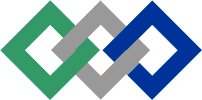  OFPPT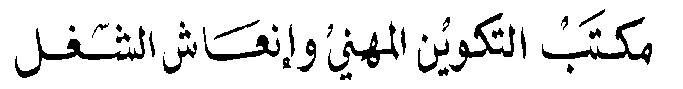 Office de  et de  du TravailFinancement : Projet  OFPPT hors coopérationsObjet :Acquisition de la fourniture électrique pour le Service Approvisionnement et Centrale d’achat de l'O.F.P.P.T. - Casablanca - répartie en lots suivants :Lot N°1 : ELECTRICITE BATIMENTLot N°2 : ELECTRICITE INDUSTRIELLELot N°3 : CONDUCTEURS ET CABLESN°ITEMDESCRIPTIF TECHNIQUEProposition Du SoumissionnaireAppréciation De L’administration1Télérupteur unipolaire 220V - 10/16AMarque :Référence :2Bouton poussoir apparent -étanche 250V – 10AMarque :Référence :3Interrupteur double va et vient apparent -étanche 250V – 10AMarque :Référence :4Interrupteur va et vient apparent -étanche 250V – 10AMarque :Référence :5Prise de courant apparent -étanche bipolaire 2P + T    10A / 250VMarque :Référence :6Prise de courant 2P + T à encastrer 10/16A avec boite d’encastrement électrique ronde Marque :Référence :7Douille à vis E14 avec rosace pour mur Marque :Référence :8Boite support douille E27 étancheMarque :Référence :9Barrette de raccordement 12 éléments cap : 2,5 mm²Marque :Référence :10Barrette de raccordement 12 éléments cap : 6 mm²Marque :Référence :11Barrette de raccordement 12 éléments cap : 10 mm²Marque :Référence :12Chatterton larg. : 19 mm ; Long. Marque :Référence :N°ITEMDESCRIPTIF TECHNIQUEProposition Du SoumissionnaireAppréciation De L’administration13Fiche mâle apparent 2P + T 10A – 250VMarque :Référence :14Réglette complète à starter avec Tube fluorescent 220V-18 W longueur 60 cm Marque :Référence :15Tube fluorescent à starter 220V-18 W de   longueur 60 cm Marque :Référence :16Kit lampe + détecteur de mouvementMarque :Référence :17Coffret de répartition 13 modules avec répartiteur du neutre et de terreDimensions : Marque :Référence :18Coffret de répartition 13 modules à deux rangées avec répartiteur du neutre et de terreDimensions : Marque :Référence :19Gâche électrique 12VMarque :Référence :20Sonnerie 220V modulaireMarque :Référence :21Boite de dérivation carrée 100x100 mm apparent -étancheMarque :Référence :22Boite de dérivation ronde Φ 70 apparent -étancheMarque :Référence :23Boite de dérivation carrée 85x85 mm apparent -étancheMarque :Référence :24Goulotte perforée en PVC 25 x 30 avec couvercleMarque :Référence :25Tube IRO diamètre 16 mmMarque :Référence :26Tube IRO diamètre 20 mmMarque :Référence :27Attache collier de fixation pour Tube IRO Ø 16Marque :Référence :N°ITEMDESCRIPTIF TECHNIQUEProposition Du SoumissionnaireAppréciation De L’administration28Attache collier de fixation pour Tube IRO Ø 20Marque :Référence :29Coude grand rayon IRO pour tubes IRO Ø 16Marque :Référence :30Coude grand rayon IRO pour tubes IRO Ø 20Marque :Référence :31Coude pour tube IRO diamètre 16 mm - 2 piècesMarque :Référence :32Coude pour tube IRO diamètre 20 mm - 2 piècesMarque :Référence :33Manchon de raccordement diamètre 16 mm - pour gaine ICTA et tube IRO Marque :Référence :34Gaine ICTA diamètre 16 mmMarque :Référence :35Manchon de gaine ICTA Eco-Ring - 16 mmMarque :Référence :36Embout pour gaine électrique diamètre 16 mmMarque :Référence :37Tube fluorescent allumage instantané 220V- 40W de 38 x Marque :Référence :38Disjoncteur de branchement ou d’abonné monophasé 10-30A /500mAMarque :Référence :39Lampe à LED E27Marque :Référence :Puissance éclairée : 7W minimumTension d’alimentation : 220V Couleur blanche40Lampe à LED B22Marque :Référence :Puissance éclairée : 7W minimumTension d’alimentation : 220V Couleur blancheN°ITEMDESCRIPTIF TECHNIQUEProposition Du SoumissionnaireAppréciation De L’administration41Transformateur de courant modulaire Entrée : 220V-50 HzSortie : 12V-500mAMarque :Référence :42Interrupteur horaire digital modulaire programmable journalier ou hebdomadaire - 1 sortie 16A 250V~ Alimentation 230VMarque :Référence :43Détecteur volumétrique à infrarougePortée 12 M pour éclairage extérieur Marque :Référence :-Possibilité de régler la sensibilité de la détection.-protection contre l'ouverture et l'arrachement.-Autocontrôle de l'état de l'alimentation.-Angle de 90 degrés / 12 m44Camera IP, Extérieure 4 MP minimum 32Go minimumMarque :Référence :45Camera IP avec Infrarouge (IR) Fixe en forme dôme dotée d’une lentille 3.6 mm Analytiques Vidéo Intelligentes et support de SIP/VoIP/IMS.  Marque :Référence :46DVR 4 ChannelDisque dur 1ToMarque :Référence :47NVR  8 ChannelDisque dur 2 ToMarque :Référence :48Câble camera KX6Marque :Référence :49Câble camera KX6 +CONDUCTEURMarque :Référence :Articlen°DESIGNATIONUNITEQTEPRIX UNITAIRE EN HORS TVAPRIX TOTAL EN HORS TVAArticlen°DESIGNATIONUNITEQTEEN CHIFFREPRIX TOTAL EN HORS TVA1Télérupteur unipolaire 220V - 10/16AUN1 5002Bouton poussoir apparent -étanche 250V – 10AUN3 0003Interrupteur double va et vient apparent -étanche 250V – 10AUN5 0004Interrupteur va et vient apparent -étanche 250V – 10AUN3 5005Prise de courant apparent -étanche bipolaire 2P + T    10A / 250VUN3 5006Prise de courant 2P + T à encastrer 10/16A avec boite d’encastrement électrique ronde UN3 0007Douille à vis E14 avec rosace pour mur UN1 0008Boite support douille E27 étancheUN1 0009Barrette de raccordement 12 éléments cap : 2,5 mm²UN4 00010Barrette de raccordement 12 éléments cap : 6 mm²UN10 00011Barrette de raccordement 12 éléments cap : 10 mm²UN10 00012Chatterton larg. : 19 mm ; Long. 20 MètresUN5 00013Fiche mâle apparent 2P + T 10A – 250VUN3 00014Réglette complète à starter avec Tube fluorescent 220V-18 W longueur 60 cm UN2 00015Tube fluorescent à starter 220V-18 W de   longueur 60 cm UN4 00016Kit lampe + détecteur de mouvementUN50017Coffret de répartition 13 modules avec répartiteur du neutre et de terreUN50018Coffret de répartition 13 modules à deux rangées avec répartiteur du neutre et de terreUN30019Gâche électrique 12VUN1 00020Sonnerie 220V modulaireUN1 00021Boite de dérivation carrée 100x100 mm apparent -étancheUN2 00022Boite de dérivation ronde Φ 70 apparent -étancheUN2 00023Boite de dérivation carrée 85x85 apparent -étancheUN2 00024Goulotte perforée en PVC 25 x 30 avec couvercleML5 00025Tube IRO diamètre 16 mmML1 50026Tube IRO diamètre 20 mmML1 50027Attache collier de fixation pour Tube IRO Ø 16UN1 00028Attache collier de fixation pour Tube IRO Ø 20UN1 000Articlen°DESIGNATIONUNITEQTEPRIX UNITAIRE EN HORS TVAPRIX TOTAL EN HORS TVAArticlen°DESIGNATIONUNITEQTEEN CHIFFREPRIX TOTAL EN HORS TVA29Coude grand rayon IRO pour tubes IRO Ø 16UN2 00030Coude grand rayon IRO pour tubes IRO Ø 20UN2 00031Coude pour tube IRO diamètre 16 mm - 2 piècesUN2 00032Coude pour tube IRO diamètre 20 mm - 2 piècesUN2 00033Manchon de raccordement diamètre 16 mm - pour gaine ICTA et tube IROUN2 00034Gaine ICTA diamètre 16 mmML1 50035Manchon de gaine ICTA Eco-Ring - 16 mmUN2 00036Embout pour gaine électrique diamètre 16 mmUN1 00037Tube fluorescent allumage instantané 220V- 40W de 38 x 1200 mmUN2 00038Disjoncteur de branchement ou d’abonné monophasé 10-30A /500mAUN20039Lampe à LED E27UN2 00040Lampe à LED B22UN2 00041Transformateur de courant modulaire UN10042Interrupteur horaire digital modulaireUN20043Détecteur volumétrique à infrarouge Portée 12 M UN50044Camera IP, 4 MP extérieure 32Go. UN20045Camera IP avec Infrarouge (IR) fixe en forme dôme UN20046DVR 4 Channel – disque dur 1 ToUN5047NVR  8 Channel – disque dur 2 ToUN5048Câble camera KX6ML2 00049Câble camera KX6 +CONDUCTEURML2 000                        TOTAL en Hors TVA =                        TOTAL en Hors TVA =                        TOTAL en Hors TVA =                        TOTAL en Hors TVA =                        TOTAL en Hors TVA =                       TOTAL de  (Taux %) =                       TOTAL de  (Taux %) =                       TOTAL de  (Taux %) =                       TOTAL de  (Taux %) =                       TOTAL de  (Taux %) =                   MONTANT TOTAL en TTC =                   MONTANT TOTAL en TTC =                   MONTANT TOTAL en TTC =                   MONTANT TOTAL en TTC =                   MONTANT TOTAL en TTC =N°ITEMDESCRIPTIF TECHNIQUEProposition Du SoumissionnaireAppréciation De L’administration1Disjoncteur magnétothermique modulaire bipolaire - 16A – 380VMarque :Référence :Pouvoir de coupure Raccordement bornes capacité : 4,5 mm² maxiBoîtier en matière isolanteFournis avec certificats de garantie2Disjoncteur magnétothermique modulaire tripolaire - 16A – 380VMarque :Référence :Pouvoir de coupure Raccordement bornes capacité : 4,5 mm² maxiBoîtier en matière isolanteFournis avec certificats de garantie3Disjoncteur magnétothermique modulaire tripolaire - 25A – 380VMarque :Référence :Pouvoir de coupure Raccordement bornes capacité : 4,5 mm² maxiBoîtier en matière isolanteFournis avec certificats de garantie4Disjoncteur magnétothermique modulaire Unipolaire 10A – 230VMarque :Référence :Pouvoir de coupure Raccordement bornes capacité : 4,5 mm² maxiBoîtier en matière isolanteFournis avec certificats de garantie5Disjoncteur magnétothermique modulaire tétra polaire - 32A – 380VMarque :Référence :Pouvoir de coupure Raccordement bornes capacité : 4,5 mm² maxiBoîtier en matière isolanteFournis avec certificats de garantieN°ITEMDESCRIPTIF TECHNIQUEProposition Du SoumissionnaireAppréciation De L’administration6Disjoncteur magnétothermique modulaire tétra polaire - 16A – 380VMarque :Référence :Pouvoir de coupure Raccordement bornes capacité : 4,5 mm² maxiBoîtier en matière isolanteFournis avec certificats de garantie7Disjoncteur magnétothermique modulaire Unipolaire 16A – 230VMarque :Référence :Pouvoir de coupure Raccordement bornes capacité : 4,5 mm² maxiBoîtier en matière isolanteFournis avec certificats de garantie8Boite à 2 boutons poussoirs à impulsion, affleurant « Marche et Arrêt », complète sous boîtier en matière isolanteMarque :Référence :Fournis avec certificats de garantie 9Boite à 3 boutons poussoirs à impulsion, affleurant « Marche Av.  Arrêt Marche Ar. », complète sous boîtier en matière isolanteMarque :Référence :Fournis avec certificats de garantie 10Disjoncteur moteur triphasé 380V minimumPlage de réglage 4 à 6.3 A livré avec contact NO et NF Et contact 95 et 96Marque :Référence :Fournis avec certificats de garantie11Embouts pour section 0,75 mm²12Embouts pour section 1 mm² 13Embouts pour section 1,5 mm² 14Embouts pour section 2,5 mm² 15Interrupteur différentiel bipolaire 220V – 16 ASensibilité 30 mAMarque :Référence :16Voyant à LED Diamètre 22.5 mm de tension 380V pour coffret Couleur verteMarque :Référence :N°ITEMDESCRIPTIF TECHNIQUEProposition Du SoumissionnaireAppréciation De L’administration17Voyant à LED Diamètre 22.5 mm de tension 380V pour coffret Couleur bleuMarque :Référence :18Voyant à LED Diamètre 22.5 mm de tension 380V pour coffret Couleur jauneMarque :Référence :19Voyant à LED Diamètre 22.5 mm de tension 380V pour coffret Couleur rougeMarque :Référence :20Contacteur tripolaire 220V pour commande de moteur courant assigné d’emploi 9AMarque :Référence :Fournis avec certificats de garantie21Contacteur tripolaire 220V pour commande de moteur courant assigné d’emploi 12AMarque :Référence :Fournis avec certificats de garantie22Contacteur tripolaire 220V pour commande de moteur courant assigné d’emploi 18A Marque :Référence :Fournis avec certificats de garantie23Contacteur tripolaire 24 V- 50 Hz pour commande de moteur courant assigné d’emploi 12AMarque :Référence :Fournis avec certificats de garantie24Transformateur 220 V24 V -50 HZ -1A modulaire 25Relais tripolaire de protection thermique, plage de réglage 9 à 13 A environ compatible avec dito.Marque :Référence :Fournis avec certificats de garantie26Bloc de contact auxiliaire instantané 2  « O »  + 2   « F » compatible avec ditoMarque :Référence :Fournis avec certificats de garantie N°ITEMDESCRIPTIF TECHNIQUEProposition Du SoumissionnaireAppréciation De L’administration27Bloc de contact auxiliaire temporisé au repos 0,1 à 30 S compatible avec ditoMarque :Référence :Fournis avec certificats de garantie 28Bloc de contact auxiliaire temporisé au travail 0,1 à 30 S compatible avec ditoMarque :Référence :Fournis avec certificats de garantie29Contacteur auxiliaireAlimentation : 220V -50HzAvec contact : 2 NO – 2 NCMarque :Référence :30Contacteur auxiliaireAlimentation : 24 V -50HzAvec contact : 2 NO – 2 NCMarque :Référence :Articlen°DESIGNATIONUNITEQTEPRIX UNITAIRE EN HORS TVAPRIX TOTAL EN HORS TVAArticlen°DESIGNATIONUNITEQTEEN CHIFFREPRIX TOTAL EN HORS TVA1Disjoncteur magnétothermique modulaire bipolaire  - 16A – 380VUN2 0002Disjoncteur magnétothermique modulaire tripolaire  - 16A – 380VUN2 0003Disjoncteur magnétothermique modulaire tripolaire -  25A – 380VUN1 0004Disjoncteur magnétothermique modulaire Unipolaire 10A – 230VUN2 0005Disjoncteur magnétothermique modulaire tétra polaire - 32A – 380VUN1 0006Disjoncteur magnétothermique modulaire tétra polaire - 16A – 380VUN1 0007Disjoncteur magnétothermique modulaire Unipolaire  16A – 230VUN2 0008Boite à 2 boutons poussoirs à impulsion,UN2 0009Boite à 3 boutons poussoirs à impulsion, UN2 00010Disjoncteur moteur triphasé 380VUN50011Embouts pour section 0,75 mm²CT20012Embouts pour section 1 mm² CT20013Embouts pour section 1,5 mm² CT20014Embouts pour section 2,5 mm² CT20015Interrupteur différentiel bipolaire 220V – 16 A Sensibilité 30 mAUN50016Voyant à LED Diamètre 22.5 mm de tension 380V pour coffret Couleur verteUN3 00017Voyant à LED Diamètre 22.5 mm de tension 380V pour coffret Couleur bleuUN1 50018Voyant à LED Diamètre 22.5 mm de tension 380V pour coffret Couleur jauneUN3 00019Voyant à LED Diamètre 22.5 mm de tension 380V pour coffret Couleur rougeUN3 00020Contacteur tripolaire 220V pour commande de moteur courant assigné d’emploi 9AUN3 00021Contacteur tripolaire 220V pour commande de moteur courant assigné d’emploi 12AUN3 00022Contacteur tripolaire 220V pour commande de moteur courant assigné d’emploi 18A UN3 00023Contacteur tripolaire 24 V- 50 Hz pour commande de moteur courant assigné d’emploi 12AUN500Articlen°DESIGNATIONUNITEQTEPRIX UNITAIRE EN HORS TVAPRIX TOTAL EN HORS TVAArticlen°DESIGNATIONUNITEQTEEN CHIFFREPRIX TOTAL EN HORS TVA24Transformateur 220 V24 V -50 HZ -1A modulaire UN20025Relais tripolaire de protection thermique, plage de réglage 9 à 13 A environ compatible avec dito.UN5 00026Bloc de contact auxiliaire instantané 2 « O » + 2 « F » compatible avec dito UN2 00027Bloc de contact auxiliaire temporisé au repos 0,1 à 30 S compatible avec dito UN2 50028Bloc de contact auxiliaire temporisé au travail 0,1 à 30 S compatible avec ditoUN2 50029Contacteur auxiliaire Alimentation : 220V -50HzAvec contact : 2 NO – 2 NCUN50030Contacteur auxiliaire Alimentation : 24 V -50Hz Avec contact : 2 NO – 2 NCUN500                        TOTAL en Hors TVA =                        TOTAL en Hors TVA =                        TOTAL en Hors TVA =                        TOTAL en Hors TVA =                        TOTAL en Hors TVA =                       TOTAL de  (Taux %) =                       TOTAL de  (Taux %) =                       TOTAL de  (Taux %) =                       TOTAL de  (Taux %) =                       TOTAL de  (Taux %) =                   MONTANT TOTAL en TTC =                   MONTANT TOTAL en TTC =                   MONTANT TOTAL en TTC =                   MONTANT TOTAL en TTC =                   MONTANT TOTAL en TTC =N°ITEMDESCRIPTIF TECHNIQUEProposition Du SoumissionnaireAppréciation De L’administration1Conducteur rigide HO7 V-U 1,5 mm² (en rouleau de 100 mètres) 25% rouge – 25% noir – 25% bleu – 25% vert et jaune(terre)Marque : Référence : 2Conducteur souple HO5 V-K 0,75 mm² (en rouleau de ) 25% rouge – 25% noir – 25% bleu – 25% vert et jaune(terre)Marque : Référence :3Conducteur souple HO5 V-K  1 mm² (en rouleau de ) 25% rouge – 25% noir – 25% bleu – 25% vert et jaune(terre))Marque : Référence :4Conducteur souple HO7 V-K 1,5 mm² (en rouleau de ) 25% rouge – 25% noir – 25% bleu – 25% vert et jaune(terre)Marque : Référence :5Conducteur souple HO7 V-K 2,5 mm² (en rouleau de ) 25% rouge – 25% noir – 25% bleu – 25% vert et jaune(terre)Marque : Référence :6Conducteur rigide HO7 V-U 2,5 mm² (en rouleau de ) 25% rouge – 25% noir – 25% bleu – 25% vert et jaune(terre)Marque : Référence :7Câble souple H O5 VV-F 2 x 1,5 mm² (en rouleau de 100 mètres)Marque : Référence :8Câble souple H O5 VV-F 4 x 2,5 mm² (en rouleau de 100 mètres)Marque : Référence :Articlen°DESIGNATIONUNITEQTEPRIX UNITAIRE EN HORS TVAPRIX TOTAL EN HORS TVAArticlen°DESIGNATIONUNITEQTEEN CHIFFREPRIX TOTAL EN HORS TVA1Conducteur rigide HO7 V-U 1,5 mm² (en rouleau de 100 mètres)ML250 0002Conducteur souple HO5 V-K 0,75 mm² (en rouleau de 100 mètres)ML100 0003Conducteur souple HO5 V-K 1 mm² (en rouleau de 100 mètres)ML100 0004Conducteur souple HO7 V-K 1,5 mm² (en rouleau de 100 mètres)ML250 0005Conducteur souple HO7 V-K 2,5 mm² (en rouleau de 100 mètres)ML250 0006Conducteur rigide HO7 V-U 2,5 mm² (en rouleau de 100 mètres)ML250 0007Câble souple H O5 VV-F 2 x 1,5 mm² (en rouleau de 100 mètres)ML50 0008Câble souple H O5 VV-F 4 x 2,5 mm² (en rouleau de 100 mètres)ML30 000                        TOTAL en Hors TVA =                        TOTAL en Hors TVA =                        TOTAL en Hors TVA =                        TOTAL en Hors TVA =                        TOTAL en Hors TVA =                       TOTAL de  (Taux %) =                       TOTAL de  (Taux %) =                       TOTAL de  (Taux %) =                       TOTAL de  (Taux %) =                       TOTAL de  (Taux %) =                   MONTANT TOTAL en TTC =                   MONTANT TOTAL en TTC =                   MONTANT TOTAL en TTC =                   MONTANT TOTAL en TTC =                   MONTANT TOTAL en TTC =